TUGAS AKHIRANALISA PERHITUNGAN BIAYA PEKERJAAN STRUKTUR ATASPADA PROYEK APARTEMEN TOWER 53022 MEIKARTA DISTRIK 1Diajukan Sebagai Salah Satu Syarat Untuk Memperoleh Gelar Diploma III Teknik Pada Jurusan Teknik Ekonomi Konstruksi Fakultas Teknik Sipil dan PerencanaanUniversitas Bung HattaOLEH:FIKRY AMARSA1810015410122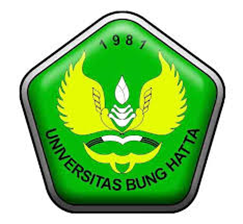 PROGRAM STUDI TEKNIK EKONOMI KONSTRUKSIFAKULTAS TEKNIK SIPIL DAN PERENCANAANUNIVERSITAS BUNG HATTAPADANG2023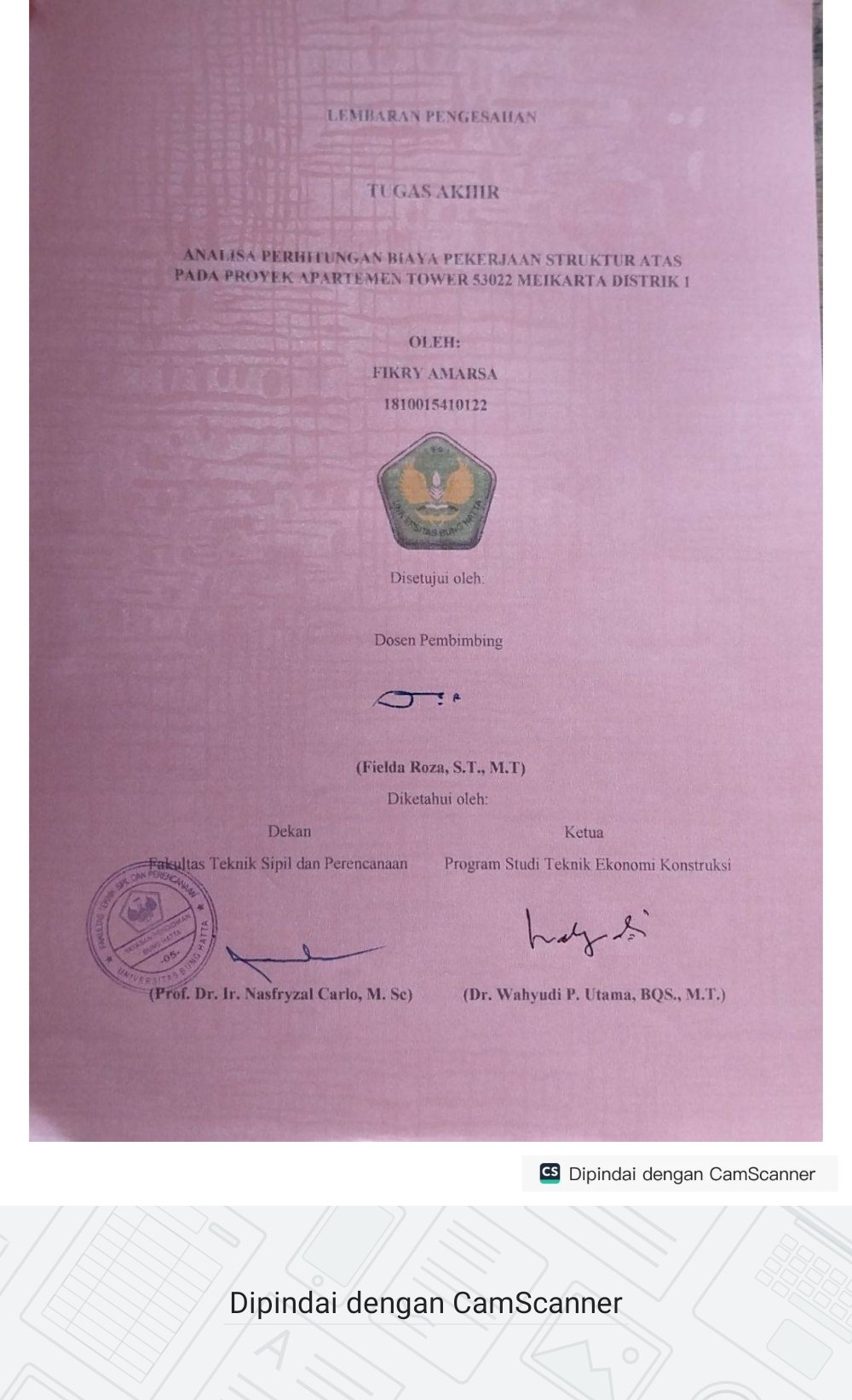 (Prof. Dr. Ir. Nasfryzal Carlo, M. Sc)             (Dr. Wahyudi P. Utama, BQS., M.T.)ANALISA PERHITUNGAN BIAYA PEKERJAAN STRUKTUR ATAS PADA PROYEK APARTEMEN TOWER 53022 MEIKARTA DISTRIK DAERAH 1 CIKARANG SELATANFikry Amarsa, Fielda Roza.Progam Studi Teknik Ekonomi Konstruksi, Fakultas Teknik Sipil dan PerencanaanUniversitas Bung HattaABSTRAKTugas Akhir (TA) ini merupakan salah satu syarat untuk menyelesaikan jenjang pendidikan D3 jurusan Teknik Ekonomi Konstruksi. Dalam TA ini pekerjaan struktur atas proyek Apartemen Tower 53022 Meikarta Distrik 1 dijadikan sebagai sebuah kasus proyek. Proyek Apartemen Meikarta merupakan sebuah proyek pembangunan rumah hunian yang terdiri dari 26 + atap lantai dengan luas bangunan 38.707,86 M². Adapun tujuan dari TA ini adalah (1) Menghitung volume pekerjaan (Quantity Take Off) struktur atas proyek Apartemen Tower 53022 Meikarta Distrik 1 (2) Mengestimasi rencana anggaran biaya pekerjaan bangunan (3) Menentukan Time Schedule/jadwal pelaksanaan proyek berdasarkan bobot pekerjaan (4) Membuat Cash flow/aliran uang berdasarkan Time Schedule yang dibuat pada proyek tersebut. Analisa perhitungan biaya struktur atas yang dilakukan pada proyek ini meliputi pekerjaan balok, plat lantai, kolom, Shearwall, tangga. Dari analisa biaya yang dilakukan diperoleh biaya Rp 61.111.874.068,00 . dengan biaya per meter persegi adalah Rp 1.752.466,46. Analisa Harga Satuan Pekerjaan yang digunakan adalah PERMEN PU PR 2022 sementara harga upah dan bahan menggunakan harga kota Bekasi tahun Anggaran 2022. Dari penyusunan time schedule direncanakan pekerjaan ini dapat diselesaikan dalam waktu 84 minggu. Untuk penyusunan cash flow pekerjaan ini, ditetapkan parameter seperti uang muka 20%, metode pembayaran monthly payment dan retensi 5 %. Kata Kunci: Detail RAB, Time Schedule, Cash Flow, struktur atas Proyek Tower 53022 Meikarta Distrik 1KATA PENGANTAR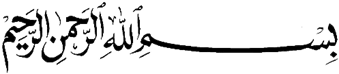 Alhamdulillah, segala puji dan syukur atas ke hadirat ﷻ ﷲ yang telah melimpahkan taufik dan hidayah-Nya, sehingga dapat menyelesaikan laporan Tugas Akhir ini. Tujuan penulisan laporan Tugas Akhir yaitu untuk memenuhi salah satu pra-syarat dalam menyelesaikan masa studi Diploma-III pada program studi Teknik Ekonomi Konstruksi, Universitas Bung Hatta.	Pada kesempatan ini penulis ingin mengucapkan terima kasih kepada seluruh pihak yang telah memberi dukungan dalam seluruh aspek. Seluruh dukungan dan bimbingan yang diberikan menjadi motivasi bagi penulis, sehingga dapat menyelesaikan laporan Tugas Akhir tepat pada waktunya. Adapun ucapan tersebut penulis ingin sampaikan kepada:Ayah, Mama dan seluruh keluarga yang selalu memberi dukungan penuh serta doa tanpa henti.Bapak Prof. Dr. Ir. Nasfryzal Carlo, M. Sc., selaku Dekan Fakultas Teknik Sipil dan Perencanaan, Universitas Bung Hatta.Bapak Dr. Wahyudi Putra Utama, BQS., M.T. selaku ketua program studi Teknik Ekonomi Konstruksi, Universitas Bung Hatta.Ibuk Vivi Ariani S, pd, M.T., selaku Sekretaris Program Studi Teknik Ekonomi Konstruksi Universitas Bung Hatta.Ibuk Fielda Roza, S.T., M.T., selaku pembimbing dalam penulisan Tugas Akhir ini yang selalu memberikan masukan dan kepercayaan terhadap penulisan dan isi laporan tugas akhir ini sehingga dapat menyelesaikan tugas akhir dengan baik.Seluruh teman-teman Teknik Ekonomi Konstruksi (QS), baik senior dan teman-teman seangkatan yang selalu senantiasa membantu dan memberikan semangat dalam menyelesaikan laporan ini.Lingga yang telah memberikan semangat kepada penulis dan bersedia menjadi tempat keluh kesah pembuat laporan ini.Mengingat banyak hambatan yang ditemui serta keterbatasan yang ada, penulis menyadari masih banyak kesalahan dan kekurangan dalam penulisan laporan ini. Oleh karena itu penulis mengharapkan masukan dan kritikan yang sifatnya membangun guna meningkatkan kualitas dari laporan ini. Semoga laporan ini dapat bermanfaat dalam menambah wawasan seputar bidang Teknik Ekonomi Konstruksi (QS).Padang, 01Juni 2023   Fikry AmarsaDAFTAR ISILEMBARAN PENGESAHAN	iABSTRAK	iiiKATA PENGANTAR	ivDAFTAR ISI	viDAFTAR GAMBAR	viiiDAFTAR TABEL	ixDAFTAR LAMPIRAN	xBAB 1  PENDAHULUAN	11.1	Latar Belakang	11.2	Rumusan Masalah	21.3	Tujuan Tugas Akhir	21.4	Manfaat Tugas Akhir	21.5	Batasan Masalah	31.6	Sistematika Penulisan Laporan	3BAB II  DATA PROYEK	52.1	Data Umum Proyek	52.2	Lokasi dan Kondisi Sekitar Proyek	72.3	Luas Bangunan	72.4	Jenis Kontrak	82.5	Pihak-Pihak yang Terlibat	92.6	Spesifikasi Proyek	11BAB III  PERHITUNGAN & ANALISA	163.1	Pendahuluan	163.2	Quantity Take Off	163.2.1	Pekerjaan Kolom	173.2.1.1 Metode Perhitungan Kolom	173.2.1.2 Contoh Perhitungan Volume Kolom	173.2.2	Pekerjaan Balok	253.2.2.1 Metode Pengukuran Pekerjaan Balok	253.2.2.2 Contoh Perhitungan Volume Balok	263.2.3	Pekerjaan Plat Lantai	333.2.3.1 Metode Pengukuran Pekerjaan Plat Lantai	333.2.3.2 Plat Lantai	333.2.4	Pekerjaan Tangga	413.2.4.1 Metode Pengukuran Pekerjaan Tangga	413.2.4.2 Contoh Perhitungan Volume Tangga	423.2.5	Pekerjaan Shearwall	483.2.5.1 Metode Pengukuran Pekerjaan Shearwall	483.2.5.2 Contoh Perhitungan Volume Shearwall	493.3	Rencana Anggaran Biaya	553.4	Jadwal Pelaksanaan (Time Schedule)	623.5	Arus Kas (Cash Flow)	64BAB IV  KESIMPULAN DAN SARAN	674.1	Kesimpulan	674.2	Saran	68DAFTAR PUSTAKA	70LAMPIRAN 	71DAFTAR GAMBARGambar 2. 1 Apartemen tower 53022 Meikarta Distrik 1	5Gambar 2. 2 Apartemen Tower 53022 Meikarta Distrik 1	7Gambar 3. 1 Detail Kolom C1	18Gambar 3. 2 Detail Balok Tipe G1	26Gambar 3. 3 Detail Plat Tipe LB2	34Gambar 3. 4 Penulangan plat lantai	39Gambar 3. 5 Detail Tangga Tipe Tangga F6	42Gambar 3. 6 Sketsa Anak Tangga F6	45Gambar 3. 7 Detail Shearwall Tipe A	49DAFTAR TABELTabel 2. 1 Data Umum Proyek	6Tabel 2. 2 Luas Bangunan per Lantai	8Tabel 2. 3 Mutu Beton Struktur Atas	12Tabel 2. 4 Diameter Penulangan Beton Struktur Atas Proyek Apartemen Tower 53022 Meikarta Distrik 1	13Tabel 3. 1 Taking Off Beton & Bekisting Kolom C1	18Tabel 3. 2 Taking Off Pembesian Kolom C1	20Tabel 3. 3 Taking Off Beton & Bekisting Balok B1	27Tabel 3. 4 Taking Off Pembesian Balok G1	29Tabel 3. 5 Taking Off Beton & Bekisting Plat LB2	34Tabel 3. 6 Taking Off Pembesian Plat LB2	37Tabel 3. 7 Taking Off Beton & Bekisting Tangga Tangga F6	43Tabel 3. 8 Taking Off Pembesian Tangga F6	46Tabel 3. 9 Taking Off Pembesian Shearwall Tipe A	50Tabel 3. 10 Taking Off Pembesian Shearwall Tipe A	52Tabel 3. 11 Rekapitulasi Volume Pekerjaan	55Tabel 3. 12  Harga Satuan Material & Upah Kota Bekasi 2020	56Tabel 3. 13 Analisa Harga Satuan Pekerjaan Beton Mutu f’c=34 MPa	57Tabel 3. 14 Analisa Harga Satuan Pekerjaan Bekisting Kolom	58Tabel 3. 15 Analisa Harga Satuan Pekerjaan Pembesian 10 kg	59Tabel 3. 16 Rencana Anggaran Biaya	60Tabel 3. 17 Rekapitulasi Rencana Anggaran Biaya	61Tabel 3. 18 Time Schedule	62Tabel 3. 19 Koefisien Tenaga Kerja Pekerjaan Beton Balok	63Tabel 3. 20 Ilustrasi Cash Flow Proyek	64Tabel 3. 21 Rekapitulasi Pembayaran Progress, Pengembalian Retensi, dan Pengembalian Uang Muka	65DAFTAR LAMPIRANBAB 1 
PENDAHULUAN1.1	Latar BelakangSemakin tingginya tingkat kebutuhan masyarakat Indonesia akan infrastruktur yang memadai, kebutuhan akan hunian yang layak serta sarana dan prasarana publik yang mencukupi, menjadi salah satu sebab semakin pesatnya perkembangan industri jasa konstruksi, yang ditandai dengan semakin tinggi jumlah proyek konstruksi berupa pengadaan infrastruktur oleh pemerintah pusat maupun daerah. Hal ini pun dimanfaatkan oleh para investor yang menilai hal tersebut sebagai suatu peluang bisnis yang menguntungkan, sehingga saat ini dapat dilihat bahwa para developer di bidang konstruksi berlomba-lomba dalam membangun hotel, hunian, pusat perbelanjaan, dan sebagainya. ( TA Mulya Prima Hakim tahun 2022 )Setiap proyek mempunyai tujuan yang berbeda-beda, misalnya pembuatan rumah tempat tinggal, jembatan, ataupun instansi pabrik, dapat pula berupa produk hasil penelitian dan pengembangan. Dalam proses mencapai tujuan tersebut telah ditentukan batasan, yaitu besarnya biaya anggaran yang dialokasikan, jadwal serta mutu yang harus dipenuhi. Ketiga batasan di atas disebut tiga kendala (triple constraint) merupakan parameter penting bagi penyelenggara proyek yang sering diasosiasikan sebagai sasaran proyek.Diantara profesi yang mengalami perkembangan yang cukup signifikan yaitu Quantity Surveyor (QS). Pada masa sekarang ini peranan QS dalam industri konstruksi semakin luas, dan tidak hanya terbatas pada kegiatan estimasi biaya proyek saja. Saat ini QS pun dilibatkan dalam aktivitas kontrol biaya, penilaian kelayakan investasi, analisis resiko dan sebagainya.Dalam rangka meningkatkan pemahaman akan tugas seorang QS, maka dilakukan perhitungan ulang pada proyek Apartemen Meikarta sebagai topik pada Tugas Akhir ini. Tujuan penyusunan Tugas Akhir ini adalah, untuk mengukur kemampuan dalam memahami gambar kerja, menghitung volume, estimasi biaya, penjadwalan proyek, serta penyusunan arus kas (cash flow).1.2	Rumusan Masalah	Rumusan masalah dari Tugas Akhir yaitu:Bagaimana perhitungan volume struktur atas pada proyek Apartemen Tower 53022 Distrik 1?Bagaimana menghitung rencana anggaran biaya berdasarkan volume pekerjaan proyek Apartemen Tower 53022 Meikarta Distrik 1 ?Bagaimana penyusunan Time Schedule berdasarkan persentase bobot RAB proyek & metode kerja?Bagaimana penyusunan Cash Flow berdasarkan Time Schedule yang disusun?1.3	Tujuan Tugas Akhir	Tujuan dari Tugas Akhir yaitu:Menghitung volume pekerjaan struktur atas proyek Apartemen Tower 53022 Distrik 1.Menghitung anggaran biaya berdasarkan volume pekerjaan proyek Apartemen Tower 53022 Meikarta Distrik 1Menyusun Time Schedule berdasarkan persentase bobot RAB proyek & metode kerja.Menyusun Cash Flow berdasarkan Time Schedule yang disusun.1.4	Manfaat Tugas AkhirManfaat dari pengerjaan Tugas Akhir ini yaitu menambah keahlian sebagai seorang Quantity Surveyor yang mempunyai keahlian dalam perhitungan estimasi baik perhitungan volume, rencana anggaran biaya, maupun scheduling serta dalam mengelola aliran kas (cash in dan cash out) dalam suatu proyek. Quantity Surveyor harus mempunyai ketelitian dalam melakukan perhitungan. Serta dapat meningkatkan kemampuan menghitung kuantitas pekerjaan untuk bangunan bertingkat.1.5	Batasan Masalah	Proyek Apartemen Tower 53022 Meikarta Distrik 1 Merupakan Gedung Apartemen yang memiliki luas bangunan sebesar 38.707,86 m2. Gedung tersebut memiliki 29 lantai. Perhitungan yang akan dihitung pada laporan ini yaitu pekerjaan struktur atas dari lantai 1 hingga lantai 26, Atap 1, Lift room dan rooftop dengan total 29 lantai dengan luas  bangunan sebesar 38.707,86 m2.Perlunya ditetapkan batasan yang berguna sebagai pedoman dalam penyusunan Tugas Akhir. Studi kasus yang diangkat yaitu perhitungan pekerjaan struktur atas pada proyek Apartemen Tower 53022 Meikarta Distrik 1. Komponen struktur atas yang akan dihitung meliputi balok, plat lantai, kolom, Shearwall dan tangga. Adapun dari masing-masing komponen tersebut, terdiri dari beberapa item pekerjaan yaitu pekerjaan beton, bekisting, serta pembesian..	Lingkup studi kasus yang akan dibahas seputar perhitungan volume pekerjaan, rencana anggaran biaya, penjadwalan proyek, dan arus kas proyek. AHSP yang digunakan perhitungan biaya, berpedoman pada standar yang terdapat pada Permen PUPR No.28 Tahun 2022, sedangkan harga satuan upah dan material yang digunakan yaitu Kota Bekasi Tahun Anggaran 2022.1.6	Sistematika Penulisan Laporan	Tugas Akhir terdiri dari 4 bab dengan rincian sebagai berikut:BAB I : PENDAHULUANBerisi penjelasan mengenai latar belakang, rumusan masalah, tujuan, manfaat, batasan masalah serta sistematika penulisan laporan dari Tugas Akhir.BAB II : DATA PROYEKBerisi penjelasan mengenai informasi umum seputar proyek Apartemen Meikarta meliputi nama proyek, lokasi, luas bangunan, kontrak yang digunakan, pihak yang terlibat, serta spesifikasi teknis dari proyek tersebut.BAB III : PERHITUNGAN DAN ANALISABerisi penguraian pokok masalah yang telah disusun pada rumusan masalah, yaitu perhitungan volume struktur atas, rencana anggaran biaya, jadwal pelaksanaan, dan arus kas dari proyek Apartemen Tower 53022 Meikarta Distrik 1. Proses perhitungan dilakukan menggunakan Microsoft Excel dan akan dijadikan lampiran pada laporan.BAB IV : KESIMPULAN DAN SARANBerisi kesimpulan dari hasil perhitungan dan analisa yang disusun pada bab III serta saran yang dapat diberikan terkait hal tersebut.